В целях реализации Федерального закона Российской Федерации от 2 мая 2006 года № 59-ФЗ «О порядке рассмотрения обращений граждан Российской Федерации, в соответствии с Федеральным законом от 06.10.2003 № 131-ФЗ «Об общих принципах организации местного самоуправления в Российской Федерации», руководствуясь Уставом муниципального образования Благовещенский поссовет Благовещенского района Алтайского краяП О С Т А Н О В Л Я Ю:         1. Отменить Административный регламент предоставления в Администрации Благовещенского поссовета муниципальной услуги «Организация приема граждан, своевременного и полного рассмотрения их обращений, поданных в устной или письменной форме, принятие по ним решений и направление ответов в установленный законодательством срок», утвержденный постановлением Главы Администрации Благовещенского поссовета № 147 от 27.09.2012 года.           2. Обнародовать настоящее постановление в установленном законом порядке.           3. Контроль за исполнением настоящего постановления возложить на заместителя главы по социальным вопросам Администрации Благовещенского поссовета (Т. Н. Андриянова).Глава АдминистрацииБлаговещенского поссовета                                                           Н. Н. Князева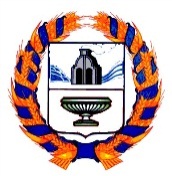 АДМИНИСТРАЦИЯ БЛАГОВЕЩЕНСКОГО ПОССОВЕТАБЛАГОВЕЩЕНСКОГО РАЙОНА АЛТАЙСКОГО КРАЯАДМИНИСТРАЦИЯ БЛАГОВЕЩЕНСКОГО ПОССОВЕТАБЛАГОВЕЩЕНСКОГО РАЙОНА АЛТАЙСКОГО КРАЯ                                     П О С Т А Н О В Л Е Н И Е                                     П О С Т А Н О В Л Е Н И Е05.04.2021                                                    № 70р.п. Благовещенкар.п. Благовещенка